NGK Spark Plug Europe er eneleverandør af tændrør til BMW's model S1000RRatingen, d. 27.3.2015 – Fra dag ét har NGK Spark Plug været eneleverandør af tændrør til BMW's supersportsmotorcykel model S1000RR, der blev lanceret i 2009. I 2014 præsenterede BMW en ny version motorcyklen: S1000R "Dynamic Roadster" med en ny motor, og BMW valgte igen NGK som eneleverandør af tændrør. BMW anvender her LMAR9D-J, der er en gennemprøvet og -testet tændrørstype.S1000R fås med en K47-motor, der er en videreudvikling af K46-motoren i S1000RR. Den nye motor har en ydelse på 118 kW (160 hk) med en slagvolumen på kun 999 ccm, som accelerer motorcyklen fra 0 til 100 km/t på bare 3,1 sekunder. Ifølge specifikationerne er motorcyklens maksimalhastighed 261 km/t.Lige som K46'eren er den nye motor udstyret med et originalt tændrør fra NGK. Verdens førende producent af tændrør leverer LMAR9D-J-tændrør til BMW (NGK art.-nr. 1633). Det har et 26,5 mm langt gevind med en diameter på 10 mm. Centerelektroden er fremstillet i en elastisk nikkellegering. Tændrøret til jordsiden er specialdesignet: Det har to meget korte jordelektroder, der forbedrer tændrørets levetid og sikrer maksimal driftssikkerhed, selv ved høje hastigheder.Om NGK: NGK er verdens førende producent af tændrør, gløderør og lambdasonder. Virksomheden har fabrikker og salgsafdelinger i hele verden. NGK har i alt 12.000 medarbejdere og en årlig omsætning på omkring 2,7 mia. EUR. NGK er repræsenteret på samtlige kontinenter og har 32 koncernselskaber, 12 fabrikker og 4 tekniske centre.Artiklen og billederne (300 dpi, 10 x 15 cm) kan downloades fra www.ngk.de - Press.Marts 2015Gratis udskrift 
Prøveaftryk påkrævetNGK Spark Plug Europe GmbH, pressekontor Harkortstr. 41, D-40880 RatingenTysklandTlf.: +49 (0) 2102 974 102 
Fax: +49 (0) 2102 974 148
E-mail: presse@ngkntk.de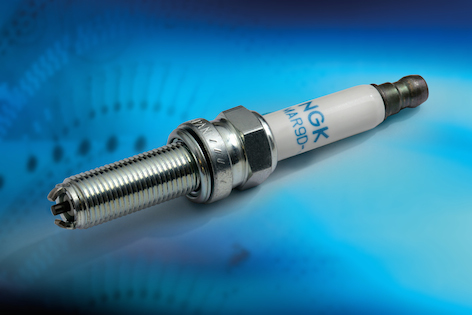 